Report on Road Safety Awareness ProgrammeDate: 08/02/2024A Road Safety Awareness Programme was organized by NSS, Political Science and IQAC of Sapatgram College in collaboration with Sapatgram Police Station in the Smart Classroom on 08/02/2024. The Programme was resourced by Purusattam Kr. Singh, OC, SPX PS, Angarag Chetry, SI, SPX PS and Abu Bakkar Siddique, UBC. More than 10 teachers and 50 students were present in the programme. 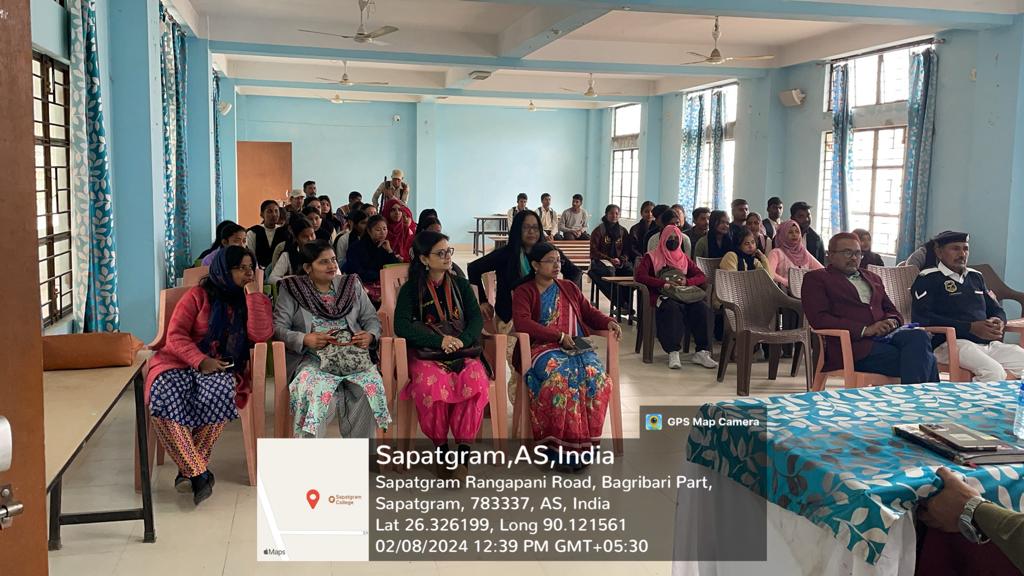 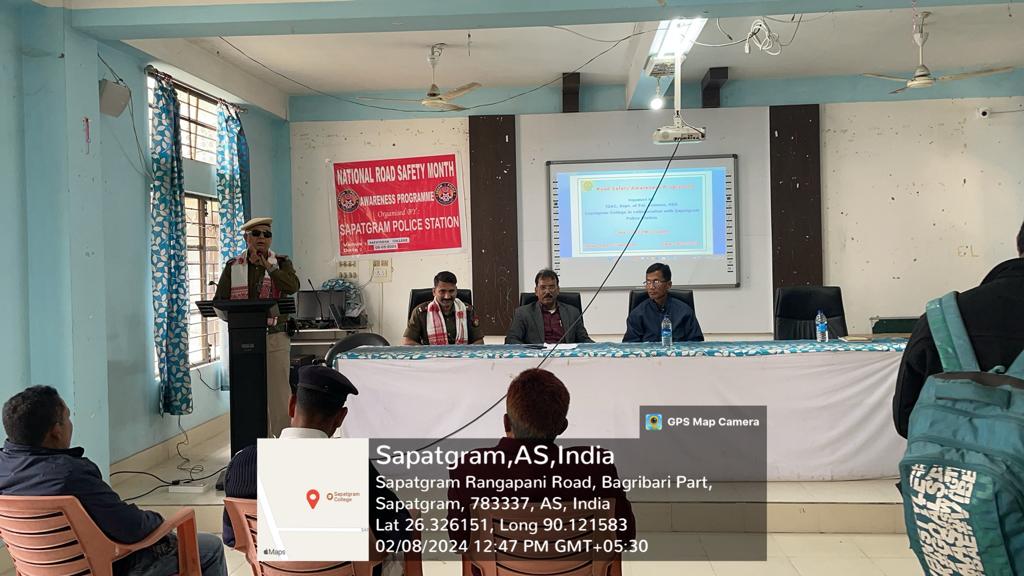 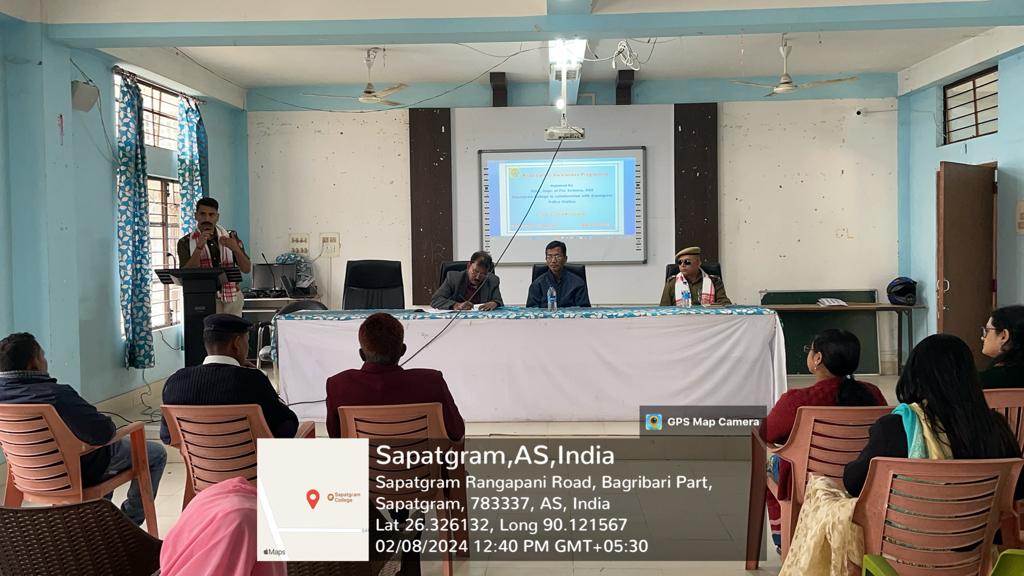 